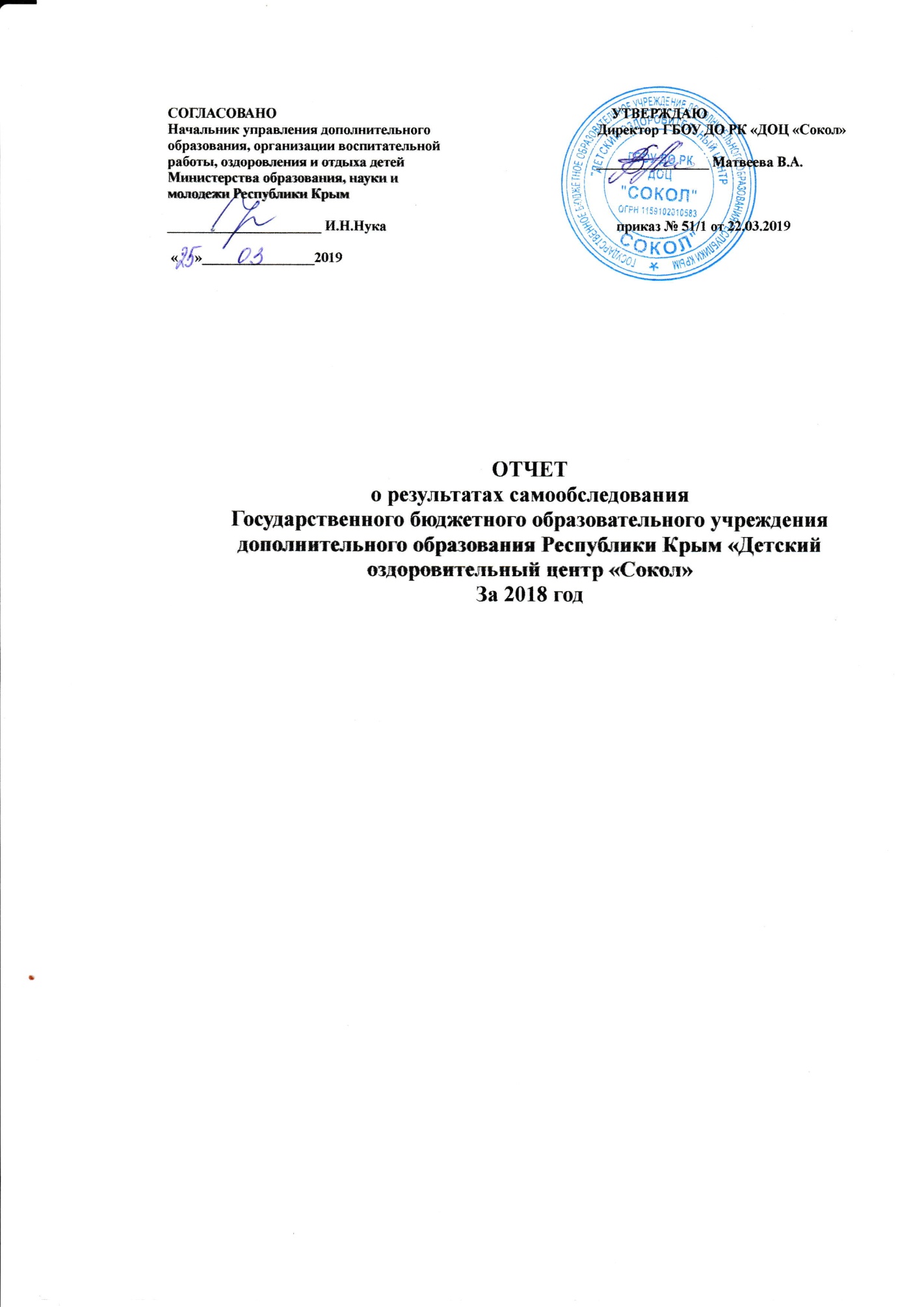 Аналитическая частьСамообследование Государственного бюджетного образовательного учреждения дополнительного образования Республики Крым «Детский оздоровительный центр «Сокол» проводится в соответствии с:Законом Российской Федерации «Об образовании в Российской Федерации» от 29.12.2012 г. № 237-ФЗ;Приказом Министерства образования и науки РФ от 14 июня 2013 г. № 462. «Об утверждении «Порядка проведения самообследования образовательной организацией»;Положением государственного бюджетного учреждения дополнительногообразования Республики Крым «Детский оздоровительный центр «Сокол» «О проведении самообследования».Приказом «О проведении процедуры самообследования за 2018год от10.01.2019 г № 24/1Аналитическая часть представлена результатами анализа деятельности Центра по следующим направлениям:- оценка образовательной деятельности;- оценк асистемы управления Центра;- оценка кадрового обеспечения;- оценка материально-технической базы- организация образовательного процесса;- характеристика контингента обучающихся;- организационно-массовая и культурно-досуговая деятельность;- работа с родителями;- работа в период каникул;- методическое и информационное обеспечениеФункционирования внутренней системы оценки качества образования.Отчет составлен по материалам самообследования деятельности за 2018 годЦелью проведения самообследования является обеспечение доступности и открытости информации о деятельности учреждения.1.1	Полное наименование образовательного учреждения в соответствии с Уставом:Государственное бюджетное образовательное учреждение дополнительного образования Республики Крым «Детский оздоровительный центр «Сокол»Сокращенное наименование: ГБОУ ДО РК «ДОЦ «Сокол»1.2	Место расположения: Республика Крым Бахчисарайский р-н с Соколиное, ул.Ленина, 401.3	Устав утвержден20.12.2016 приказ Министерства образования науки и молодежи Республики Крым №41941.4	Учредитель Министерства образования науки и молодежи Республики Крым1.5	Свидетельство о государственной регистрации ОГРН 159102010583 серия91 №000023955 от 05.01.2015            1.6      Лицензия на осуществление медицинской деятельности ЛО- 82-01-000497              от 5   октября 2017 года1.7	Лицензия на образовательную деятельность №0837 от 16 ноября 20161.8	Транспортное сообщение: автобус Севастополь-Соколиное, Бахчисарай-Соколиное1.9	Директор-Матвеева Валентина Анатольевна2.	Нормативными актами Центра являются:-Приказы Учредителя-Приказы директора-внутренние локальные акты-Трудовые договоры-должностные инструкции работниковВ учреждении разработаны локальные акты:-регламентирующие деятельность органов управления-регламентирующие образовательный процесс, взаимоотношения участников образовательного процесса-регламентирующие трудовые отношенияПеречень положений, утвержденные в 2018 годуС целью выявления ожиданий участников образовательных отношений в учреждении изучаются:-потребности обучающихся посредством проведения анкетирования;-пожелания родителей (законныхпредставителей) обучающихся посредствомпроведени яанкетирования;Взаимодействие с социальными партнёрами — это одно из условий успешногоРазвития образовательного учреждения. Одной из основных задач учреждения является создание взаимовыгодного социального партнерства для функционирования учреждения в режиме открытого образовательного пространства, обеспечивающего полноценную реализацию интересов личности, общества, государства в воспитании подрастающего поколения.В течение учебного года были подготовлены статистические отчеты:I-ДОП, I-ДО, отчет по выполнению государственного задания.Информация о разнонаправленной и многопрофильной деятельности ГБОУ ДО РК «ДОЦ «Сокол» постоянно обновляется на официальном сайте (sokol.com.ru), широко освещается в различных средствах массовой информации, интернет-ресурсах.Выводы: учреждение располагает необходимыми организационно-правовыми документами для ведения образовательной деятельности.2.Структура Управления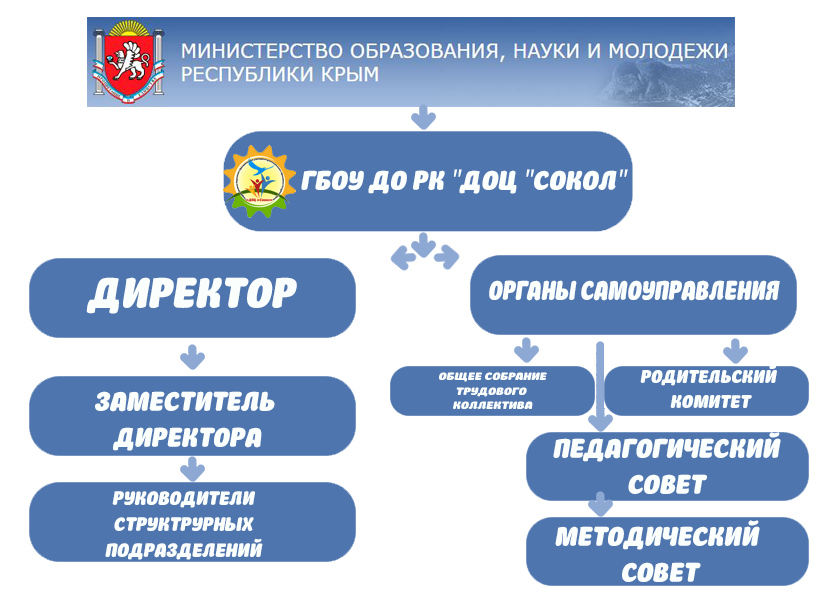 Структура управления сформирована на основных видах деятельности и включает в себя:-сектор оздоровления-сектор дополнительного образования-ресурсный центрПолномочия органов управления, права и обязанности его членов закреплены Положениями, одобрены собранием трудового коллектива и утверждены  директором. Административное руководство осуществляется директором, его заместителем и начальниками структурных подразделений.В деловой коммуникации администрация ГБОУ ДО РК «ДОЦ «Сокол» активно пользуется информационно-коммуникативными технологиями.Выводы:Система управления эффективна для обеспечения выполнения функций учреждения в сфере дополнительногообразования.3. оценка кадрового обеспечения ГБОУ ДО РК «ДОЦ «Сокол»В 2018 году педагогический коллектив насчитывал 16 человекЗа отчетный период прошли профессиональную переподготовку следующие работникиСведения о штатной численности в летний периодДеятельность педагогического коллектива	в 2018 году была отмечена:Почетной Грамотой Администрации Бахчисарайского района Республики Крым за активное участие во Всероссийском конкурсе на лучшую организацию работ в области охраны труда (распоряжение №66 от 23.04.2018)Благодарственным письмом муниципального образования городской округ Армянск республики Крым за организацию и проведение оздоровления детей города Армянска в рамках реализации мероприятий, связанных с чрезвычайной ситуацией.В 2018 году сотрудники учереждения приняли участие:Всероссийский форум «Наставник» 13-15.02.2018 г.Москва. (Кривенко Н.В)Участие в выставкеДетскихоздоровительныхучрежденийг. Санкт-Петербург - (Васильченко Т.А)      3.  Всероссийское совещание работников дополнитеьного образования 6-7 декабря2018 годаВыводы:Уровень компетенции педагогических работников в целом отвечает требованиям. Педагогический коллектив пополняется молодыми специалистами, которые повышают свой уровень профессиональных знаний в соответствии индивидуальным планом самообразования для того, чтобы повышать квалификационную категорию.Материально-техническое обеспечениеИсточником финансирования центра являются бюджетные средства.Общая стоимость имущества на 01.01.2018- 44 841 143,45 рублейна 31.12.18г- балансовая стоимость имущества 52 041 273,75рублей,земельный участок площадью 54619 м2 стоимостью 17 136 210,46рублей.Было закуплено: мебель офисная, стройматериалы для текущего ремонтаПомещений учреждения.Число зданий и сооружений -12Общая площадь всех помещений-5642,83 кв.мЧисло учебных кабинетов-8Общая площадь учебных кабинетов-708,1кв.мТехническое состояние центра-удовлетворительноеКоличество стационарных компьютеров-10Количество проекторов-2Число ноутбуков-13Есть пожарная сигнализация и система видеонаблюдения.Оборудование используется рационально.   В 2018 году при проведении в учреждении инвентаризации недостач не выявлено.Для усиления системы противодействия терроризму в Центре выполнены следующие мероприятия:1. Утвержден контрольно-пропускной режим2. Получен Акт категорийности учреждения3. Подготовлен паспорт антитеррористической защищенностиОборудование используется рационально, ведется учет материальных ценностей.Все помещения соответствуют санитарным и гигиеническим нормам, нормам пожарной и электробезопасности, требованиям охраны труда обучающихся и работников.В 2018 году были организованы и проведены проверки:24.05.18 территориальный отдел по Бахчисарайскому р-ну Межрегионального управления Роспотребнадзорапо РК и городуСевастополюС 30.05 по 5.06.2018 Управление надзорной деятельности и профилактической работы отдел надзорной деятельности по Бахчисарайскомурайону УНД и ПР ГУ МЧС РоссиипоРеспубликеКрым6.06.2018 Межрегиональное управление Роспотребнадзорапо РК и городуСевастополю21.06.18 Инспекция по труду РК26.06.18 Инспекция по труду РК9.07.18 территориальный отдел по Бахчисарайскому р-ну Межрегионального управления Роспотребнадзорапо РК и городуСевастополю11.07.18 территориальный отдел поБахчисарайскому р-ну Межрегионального управления Роспотребнадзорапо РК и городуСевастополю13.07.18 Межрегиональное управление Роспотребнадзора  по РК и городуСевастополю26.07.18 Управление надзорной деятельности и профилактической работы отдел надзорной деятельности по Бахчисарайскому району УНД и ПР ГУ МЧС России по Республике Крым7.08.18 Управление надзорной деятельности и профилактической работы отдел надзорной деятельности по Бахчисарайскому району УНД и ПР ГУ МЧС России по Республике Крым13.08.18 территориальный отдел по Бахчисарайскому р-ну Межрегионального управления Роспотребнадзора по РК и городу Севастополю16.08.18 Межрегиональное управление Роспотребнадзора по РК и городуСевастополю19.09.18 Государственного учреждения Пенсионного фонда РФ в Бахчисарайском р-не Республики Крым2.19.09.2018Фонда социального страхования РФ по Республике Крым5.10.18 Управление надзорной деятельности и профилактической работы отдел надзорной деятельности по Бахчисарайскому району УНД и ПР ГУ МЧС России по РеспубликеКрымВыводы:Материально-техническая база и условия пребывания обучающихся способствуют реализации целей и задач образовательно-воспитательной деятельности учреждения.Оценка образовательной деятельностиГБОУ ДО РК «ДОЦ «Сокол» самостоятельно осуществляет образовательную, административную, финансово-экономическуюдеятельность, разработку и принятие локальных нормативных актов в соответствии с Федеральным законом «Об образовании в Российской Федерации», иными нормативными правовыми актами Российской Федерации, Уставом учреждения.ГБОУ ДО РК «ДОЦ «Сокол»свободно в определении содержания образования, выборе учебно-методического обеспечения, образовательных технологий по реализуемым им образовательным программам.Образовательная деятельность учреждения за отчетный период строилась в соответствии с образовательной программой.Образовательная  программа ежегодно формируется исходя из государственного задания, социального запроса на дополнительные образовательные услуги, укомплектованностью штатов, нормативно-правовой и материально- технической базы учреждения.Содержание реализуемых образовательных программ обновляется в соответствии с действующим законодательством.Образовательная программа учреждения в 2018 году реализовывалась на основе дополнительных общеразвивающих программ:Реализуемые дополнительные общеразвивающие программы являются основным документом планирования и организации образовательного процесса. Программы разработаны с учетом нормативных документов, опыта работы, теории и методики, возрастной психологии, гигиены. Программы обеспечивают последовательность и непрерывность всего образовательно-воспитательного процесса, базируются на методах обучения: игра, метод проектов, создание проблемнойситуации, практическая работа, методы стимулирования учебной деятельности. Образовательная деятельность направлена на:-единство обучения, воспитания и развития творческих способностей учащихся-удовлетворение запросовобучающихся и родителей, предоставление ребенку свободы выбора-непрерывное образование детей и подростков по выбранному профилю-продолжение образовательного процесса в каникулярное время-закрепление учебных и коммуникативных навыков-формирование культуры здорового и безопасного образа жизниПолнота реализации дополнительных образовательных программ на отчетный период составляет-100%Вывод: Все программы рассмотрены и одобрены на Педагогическом советеВсе программы соответствуют «Примерным требованиям к содержанию и оформлению образовательных программ дополнительного образования детей»Все программы модифицированные и содержат обучающие, развивающие и воспитательные функции.Образовательные программы способствуют развитию познавательной активности обучающихся и творческих способностей, формируют личностные социальные компетентности, помогают в вопросах самоопределения.Организация образовательного процессаОбразовательный процесс осуществляется в соответствии с- календарным учебным планом-графиком,- планом работы ГБОУ ДО РК «ДОЦ «Сокол»,- образовательной программой, планом организационно-массовыхи воспитательных мероприятий.Деятельность педагогов ДО направлена на реализациюдополнительных общеразвивающих программ, выполнение годовыхиндивидуальных планов, ведение журналов учета работы.Занятия проводятся в соответствии с расписанием, котороесоставляется на основании учебного плана, нормами СанПиН и утверждается приказом директора.В течение учебного года расписание можеткорректироваться в связи с производственной необходимостью.Каждый обучающийся имеет право заниматься в нескольких объединениях, менять их.Начало учебного года - 1 сентября, окончание-31 маяПродолжительность рабочей недели-6 днейПродолжительной учебной недели-7 днейОсновная форма организации образовательного процесса - учебное занятие.Продолжительность одного занятия для обучающихся дошкольного возраста -30 минут, для остальных обучающихся-45 минутПосле каждого академического часа занятий перемена-10-15 минутЗанятия проводятся по группам и индивидуально.Расписание занятий составляется наиболее благоприятного режима труда и отдыха обучающихся, их возрастных особенностей и установленных санитарно-гигиенических норм.Начало занятий в 14.00, окончание не позднее 19.00В выходные дни с 10.00Комплектование учебных групп осуществляется с мая и заканчивается в сентябре.В течении учебного года производится доукомплектование групп в соответствии с государственным заданием.В летние каникулы на базе учреждения организуются профильные тематические смены в соответствии с Государственным заданием. Занятия в детских объединениях проводятся согласно краткосрочным образовательным программам.В ходе самоанализа была проведена оценка качества образовательногопроцесса – в виде самоанализа занятия, включающая следующиепараметры:- наличие плана-конспекта занятия, ведение журнала учета работыпедагога;- начало занятия: сообщение темы, постановка целей и задач;- логичность и последовательность этапов занятия;- целесообразность распределения времени;- теоретический уровень изложения материала;- практическая деятельность учащихся;- эффективность использованных методов обучения;- эффективность использованных форм обучения;- использование наглядных и дидактических материалов, техническихСредств обучения;- дифференциация обучения;- осуществление индивидуального подхода к учащимся;- здоровьесберегающие компоненты;- активность и работоспособность учащихся на разных этапах занятия;- воспитательная сторона занятия;- культура педагогического общения;- связь занятия с жизнью и практикой;- подведение итогов занятия;- соответствие содержания занятия ег оцелям и задачам;- владение навыками самоанализа.Все педагоги, проводившие самоанализ открытого занятия, отметили,что провели его на высоком уровне.Учреждение создает условия для охраны здоровья обучающихся, в том числе обеспечивает:- наблюдение за состоянием здоровья обучающихся;- проведение санитарно-гигиенических, профилактических и оздоровительных мероприятий, обучение и воспитание в сфере охраны здоровья обучающихся;- соблюдение государственных санитарно-эпидемиологических правил и нормативов;- расследование и учетнесчастныхслучаев с обучающимися во время пребывания в организации, в порядке, установленном федеральным органом исполнительной власти, осуществляющим функции по выработкего сударственной политики и нормативно-правовому регулированию в сфере образования, по согласованию с федеральным органом исполнительной власти, осуществляющим функции по выработке государственной политики и нормативно-правовому регулированию в сфере здравоохранения.Вывод: Образовательный процесс организуется в соответствии с нормативными документами, расписание составляется с учетом санитарно-эпидемиологических требований к учреждениям дополнительного образования.Характеристика контингента обучающихся в 2018 годуКоличество обучащихся-80 человек (из них 49 девочек)Количество учебных групп-9Возраст обучающихся-6-18 летВозрастной состав обучающихсяОрганизационно-массовая и культурно-досуговая деятельностьОрганизация и проведение организационно-массовая и культурно-досуговой деятельности в учреждении проводится в соответствии с календарем праздничных и памятных дат, интересами обучающихся, целями и задачами учреждения. План воспитательной работы рассматривается на Педагогическом совете и утверждается приказом директора.За отчетный период в центре было организовано и проведено:В учреждении ведется работа, характеризующаяся разнообразными формами мероприятий для детей разного возраста. Мероприятия направлены на формирование гражданской ответственности и правового самосознания, духовности и культуры, инициативности и самостоятельности, социализации в обществе.Работа с родителямиРаботе с родителями и законными представителями уделяется особое внимание, так как воспитание в семье влияет на формирование личности ребенка, а также является заказчиком образовательных услуг.  Педагоги учреждения используют разнообразные возможности для взаимодействия с родителями. Это и традиционный родительские собрания, на которых рассматриваются теоретические и практические вопросы, лекции, консультации и совместные культурно-массовые и воспитательные мероприятия для детей и родителейЗа отчетный период были проведены консультации для родителей по темам:«Не хочу, не буду»-причины подростковой лени».«Каких игр не должно быть в детском компьютере»«Соцсети-мифы и реальность»«Как хвалить и не перехвалить детей»В конце 2018 года проведено анкетирование по вопросам удовлетворенности образовательной услугой.Вывод: Анализ  работы по данному направлению свидетельствуют о наличии необходимых средств, способствующих развитию личности обучающихся, оказания помощи родителям в семейном воспитании, формирования мотивации к получению новых знаний и повышают готовность к взаимодействию родителей с педагогами.Методическое и информационное обеспечениеМетодическая проблема коллектива: «Досуговая педагогика, как способ и метод развития творческой индивидуальности воспитанников и возможности самореализации детей в учреждении дополнительного образования.»Каждый педагог в 2018 годуработал над индивидуальной проблемой самообразования:Развитие творческих способностей детей на основе развития мелкой моторики в условиях кружковой деятельности -Иванова Е.А.Управление процессом гендерной социализации в работе педагога дополнительного образования-Борецкая К.АИспользование информационно-коммуникационных технологий как средство развития творческих способностей- Литвиненко А.О.Эффективные здоровьесберегающие методы в системе детского оздоровления и отдыха- Тернополова Л.Н.Методика развития локальной силы и выносливости мышц верхних конечностей воспитанников в условиях дополнительного образования-Аманов Е.Г.Заотчетный период проведены методические советы:Поколение Z, секреты эффективного взаимодействия (ответственная-Борецкая К.А)Портфолио педагога-повышение профессиональной квалификации, как основная форма подготовки к аттестации (ответственная-Кривенко Н. В.)Педагогическая гостиная«Использование современных образовательных технологий для создания ситуации успеха»Психологический практикум«Развитие и применение коммуникативных техник общения»На сайте «Инфоурок» разместили публикации профессионального опыта:Борецкая К.А-15.08.18 Реферат «Особенности организации обучения детей с синдромом дефицита внимания и гиперактивности».https://infourok.ru/osobennosti-organizacii-obucheniya-detey-s-sindromom-deficita-vnimaniya-i-giperaktivnosti-3185347.htmlКривенко Н.В-6.11.18 Конспект занятия «Как придумать игру»https://infourok.ru/plankonspekt-zanyatiya-kak-pridumat-igru-3355150.html6.11.18 Презентация «Классификация видов игровой деятельности»https://infourok.ru/prezentaciya-na-temu-klassifikaciya-vidov-igrovoy-deyatelnosti-3355101.html22.10.18 Реферат «Виды конфликтов и способы выхода из них»https://infourok.ru/vidi-konfliktov-i-sposobi-vihoda-iz-konfliktnih-situaciy-3311727.html12.11.18 Программа тематическойсмены «Мы- твоебудущее, Россия»https://infourok.ru/programma-tematicheskoy-smeni-mitvoe-buduschee-rossiya-3371673.html12.11.18 Программа спортивной тематической сменыhttps://infourok.ru/programma-tematicheskoy-smeni-sportivnoy-napravlennosti-3370774.htmlВывод:Методическая работа носит системный характер и ведется в соответствии с планом.Рекомендуется обратить внимание на необходимость публикации опыта работы педагогов в профессиональных изданиях и участие в профессиональных конкурсах.11. Работа учреждения в летний период.В летний период учреждение принимает детей на отдых и оздоровление, выполняя Государственное задание.ГБОУ ДО РК “Детский Оздоровительный Центр “СОКОЛ” расположен в 65 км. от г. Симферополя, в с.Соколиное, Бахчисарайского района. Проехать можно на маршрутных автобусах из г. Симферополя, Бахчисарая, Севастополя.
Местность оптимальная для изучения природы Крыма, наблюдения, изучением флоры и фауны, истории края, географии и культуры. В предгорье Ай-Петри сосредоточены уникальные природные и культурно-исторические ресурсы, как для реализации научных программ, так и оздоровления, оптимальная площадка для творчества и отдыха. В лагере работают разнообразные профильные программы, в том числе туристко– краеведческая, где весомое значение уделяется истории края.Инфраструктура детского оздоровительного центра:река,озеро (камыши, среди обитателей- дикие утки, цапля)спортивная площадка,спортивный зал 172,5 кв.м.,два тренажёрных зала,скалолазная стена — 6 дорожек высотой 10м.футбольное поле 1000 кв.м.,актовый зал (крытая эстрада на 170 мест)беговая дорожка 30 кв.м.,кинозал на 170 мест,столы для настольного тенниса,открытая эстрада (танцплощадка на 170 человек),костровая площадь,отрядные места,3 учебных класса,игровые комнаты и помещения для работы детских объединенийбиблиотека,медицинский пункт на территории лагеря (кабинет врача-педиатра, процедурная, изолятор, 2 палаты, 2 сан. узла, 4 душевых), круглосуточное дежурство врача и медсестрыВ ГБОУ ДО РК «ДОЦ «Сокол» дети размещаются в капитальном трёхэтажном корпусе, в здании — 22 спальные комнаты на 170 человек (площадь комнат от 14,2 до 81,1 м2).3-8-местные комнаты (площадью от 14,2 до 48,7 м2)  для детей 12-18 лет,10-12-местные комнаты (площадью от 47,3 до 81,1 м2) для детей 6,5-11 лет.Санитарные комнаты  (туалет, умывальник) расположены на этаже, у каждого отряда свои (отдельные для мальчиков и девочек) санитарные комнаты (ремонт 2016 года- кафельная плитка, новая сантехника). Смена белья каждые 7 дней.Холодная и горячая вода круглосуточно (автономное водоснабжение).Питание в столовой детского оздоровительного центра, 5-разовое, сбалансированное с учетом сезонности (завтрак, обед, полдник, ужин, сонник). Дети обеспечены в полном объёме свежими овощами, фруктами, молочной продукцией и т.д. Осуществляется питьевой режим.Закрытая охраняемая территория детского оздоровительного центра, контрольно-пропускной режим, общественный порядок и охрана жизнедеятельности детей обеспечиваются профессиональной охранной и медицинской службами. Для безопасности имущества используются камеры хранения.В 2018 году в летний оздоровительный период реализованы 4 образовательные программы разных тематических смен:1 смена «Город град» с 1 июня по 21 июня-170 человек2 смена- «Крымский азимут» с 24 июня по 14 июля-170 человек3 смена – «Золотая маска» с 17 июля по 6 августа -170 человек4 смена- «Академия игры» с 9 августа по 29 августа-170 человекИтого с июня по август 2018 года детский оздоровительный центр принял 680 человекГосударственное задание выполнено на 99% (13574 человек-часов)Культурно - развлекательная программа обязательно включает в себя походы и экскурсии, спортивные занятия, соревнования, концерты, творческие задания и проекты. Важным приоритетом летом является работа по физическому воспитанию. Для этого было оборудовано 2 тренажёрных зала, приглашены- тренера- специалисты по туризму, фитнесу, физическому воспитанию.Из клубов и студий пользуются популярностью:медиа-центрстудия «Ландшафтный дизайн»студия «Лаборатория декора»Спортивный туризмКлуб настольных игрДля обеспечения полноценного, содержательного отдыха и оздоровления детей, а также решения психолого-педагогических и методических задач, организации воспитательного процесса была разработана и реализуется комплексная программа. В ней основными требованиями стали:многообразие видов, форм и содержания деятельности, рассчитанных на доминирующие способности, интерес и потребности (интеллектуально-познавательные, художественно-творческие, организаторско-лидерские);свобода и творчество;социальная активность через включение подростков в социально-значимую деятельность;взаимосвязь педагогического управления и самоуправления.Работает ШВ (школы вожатых) согласно программы, изучаются передовые формы работы, пополняется методическая копилка, разработаны Положение соревнования педагогов и система стимулирования с учётом новых требований и стандартов, разработан педагогический дневник для оптимального анализа педагогической деятельности каждого отрядного педагога, журнал руководителя детского объединения, диагностическая документация.По результатам выполнения программы тематических смен дети получили дипломы и сертификаты: Участники секции «Спортивный туризм» получили удостоверения и значки «Первый поход»Победители конкурса юных игротехников (10 человек) сертификаты на звание «Юный игротехник»Дипломами награждены участники творческих коллективов.12.Функционирование внутренней системы оценки качества образования.В учреждении система оценки качества образования представляет собой совокупность организационных структур, норм и правил, диагностических и оценочных процедур, обеспечивающих на единой основе оценку образовательных достижений обучающихся, эффективности выполнения дополнительных общеобразовательных (общеразвивающих) программ.Используемая  Программа контроля даетвозможность отслеживать:- качество работы педагогических работников,- реализацию образовательных программ в полном объеме (прохождение материала, проведение тематических занятий, экскурсий и пр.);- наличие положительного эмоционального микроклимата на занятиях и пр.В рамках контроля использовались разные формы и методы работы: административныеПлановые проверки, наблюдение, проверка документации, анализ занятий, самоанализ занятий, анализ учебно-тематических планов и программ.Вопросы контроля рассматривались на общих собраниях трудового коллектива, на заседаниях  Педагогического, Методического Советах, на совещании при директоре.13.Заключение. Общие выводы и предложения.По результатам самообследования деятельности ГБОУ ДО РК «ДОЦ «Сокол», можно сделать выводы:-учреждение работает по направлению дополнительного образования первый учебный год.-учреждение работает в режиме развития, с учетом требований, предъявляемых кУчреждениям дополнительногообразования;- уровень выполнения государственного задания по наполняемости учебных групп в 2018 году соответствует нормативным актам, положительно стабилен;- учреждение располагает необходимыми организационно-правовыми документами дляведения образовательной деятельности;- система управления эффективна для обеспечения выполнения функций вСфере дополнительного образования;- продолжается работа по совершенствованию мониторинга результатов образовательнойдеятельности, работы с родителями, укреплению материально-техническойбазы;Вместе с тем недостаточно организована работа:- по обобщению и распространению педагогического опыта работников;- по участию педагогов учреждения в сети педагогических сообществ на уровне района и Республики, в профессиональных конкурсах;-по организации сетевого взаимодействия с образовательными учреждениями.Цели и задачи деятельности ГБОУ ДО РК «ДОЦ «Сокол».Цель: Обеспечение доступности и качества дополнительного образования для всех слоёв и групп детского, на основе сохранения лучших традиций и в соответствии с запросами ребёнка, семьи, государства.Создание в ГБОУ ДО РК «ДОЦ «Сокол» единого образовательного пространства, основанного на вариативности и многообразии видов социально-творческой деятельности детей.Задачи:- обеспечение гарантий доступности дополнительного образования;- создание условий для повышения качества образовательног опроцесса;- совершенствование ресурсного, материально-технического потенциала;-укрепление кадрового потенциала, создание условий для повышения профессионализма руководящего и педагогического состава;-развитие системы оценки качества дополнительного образования и востребованности образовательных услуг;-реализация воспитательной системы, способствующей формированию свободной, физически здоровой, духовной и нравственноразвитойличностиАнализ показателей деятельностиОрганизации дополнительного образованияСоциальноепартнерство:1. Администрация Бахчисарайскогорайона2. Государственное бюджетноеобразовательное учреждение дополнительного образования РеспубликиКрым «Эколого-биологическийцентр» г.Симферополь3.Государственное бюджетное образовательное учреждение дополнительного образования Республики Крым малая Академия Наук «Искатель» г. Симферополь4.Государственное бюджетное образовательное учреждение дополнительного образования РеспубликиКрым «МЦТИ «Золотойключик» г.Евпатория5.Институт педагогического образования и менеджмента  федерального государственного автономного образовательного учреждения высшего образования «Крымскийфедеральныйуниверситет имени В.И. Вернадского» в г. Армянске.6. муниципальное бюджетное учреждение дополнительного образованияДетская школа искусств г.СимферопольГосударственное бюджетное образовательное учреждение дополнительного образования Республики Крым «Центр детско-юношеского туризма и краеведения» г.Симферополь Муниципальное бюджетное образовательное учреждение «Соколинская средняя общеобразовательная школа» Бахчисарайского района Республики КрымМуниципальное бюджетное образовательное учреждение «Голубинская средняя общеобразовательная школа» Бахчисарайского района Республики КрымОтделение ГИБДД отдела МВД России по Бахчисарайскому районуОМВД России по Бахчисарайскому району. Отделение надзорной деятельности по г.Бахчисараю и Бахчисарайскому району УНД ГУ МЧС России по Республике КрымПроведенное самообследование  деятельности позволяет признать работу, направленную на осуществление образовательной деятельности удовлетворительной.Содержание отчета образовательного учреждения обсуждено и принято педагогическим советом. Протокол №6 от 22 марта 2019 года№61О персональных данных работников09.01.2018№26№62О порядке действий при угрозе или возникновении чрезвычайных ситуаций природного или техногенного характера и выполнении мероприятий гражданской обороны11.01.2018№39/1№63О приёме и отчисленииобучающихся24.01.2018№56№64О самообразовании педагогических работников26.01.2018№56/2№65О ведении журнала учета работы педагога дополнительного образования26.01.2018№56/2№66Об отделе дополнительного образования и организации отдыха детей и молодежи26.01.2018№56/2№67О портфолио педагогических работников26.01.2018№56/2№68О методическом совете26.01.2018№56/2№69Об аттестации педагогических работников26.01.2018№56/2№70Об официальном сайте ГБОУ ДО РК «ДОЦ «Сокол»22.02.2018№63/1№71О пожарно-технической комиссии (ПТК)03.05.2018№79/1№72Об официальном сайте государственного ГБОУ ДО РК «ДОЦ «Сокол»21.05.2018№88Общая численность педагогических работников (основных)16Педагогические работники, имеющие высшее образование11-68%Педагогически еработники, имеющие высшее образование педагогической направленности11-68%Педагогические работники, имеющие среднеепрофессиональное образование-Педагогические работники, имеющие среднеепрофессиональное образование педагогической направленности-Педагогические работники, которым по результатам аттестации присвоена квалификационная категория в общей численности педагогическихработников, в том числе:-высшая-первая-Аттестация насоответствие занимаемой должности-Педагогическиеработники стажпедагогической работы которых составляет:До 5 лет8-50%Свыше 30 лет8-50%Педагогические работники в возрастедо 30 лет9-56%Педагогические работники в возрастеот 55 лет7-44%педагогические и административно-хозяйственные работники, прошедшие за последние 5 лет повышение квалификации/профессиональную переподготовку по профилю педагогической деятельности или иной осуществляемой в образовательной организации деятельности, в общейчисленностипедагогических и административно-хозяйственных работников2 человека№ФИОназвание курсакол-во часовномер документа1Кривенко Н. В.педагог дополнительного образования детей и взрослых300770300023482 ООО «Профессионал»«Охрана труда»40ООО «УИЦ «Крымресурс»июнь, 20182Борецкая К. А.педагог дополнительного образования детей и взрослых300000000015185ООО«Инфоурок»Рег №14934 от 21.11.18.«Охрана труда»40ООО «УИЦ «Крымресурс»июнь, 20184Матвеева В.А.Деятельность по осуществлению, контролю, и управлению закупками для обеспечения государственных  и муниципальных нужд256Диплом о профессиональной переподготовки  183100059463     ООО «Центр подготовки контрактных управляющих»Специфика разработки программы организации и сопровождения развивающего детского и молодежного отдыха36Удостоверение о повышении квалификацииМинистерства образования и науки РФ  ФГАУ «Федеральный институт развития образования»4Васильченко Т.А.Заработная плата и зарплатные налоги -2018: с учетом изменений и новейших разъяснений контролирующих органов. Учет и отчетность учреждений госсектора, формирования учетной политики. Новации трудового законодательства 2018-2020. Проверка ГИТ, аудит кадровых документов.»72Удостоверение о повышении квалификации АНО ДПО «СЦО ПК «Просвещение»Специфика разработки программы организации и сопровождения развивающего детского и молодежного отдыха36Удостоверение о повышении квалификацииМинистерства образования и науки РФ  ФГАУ «Федеральный институт развития образования»Деятельность по осуществлению, контролю, и управлению закупками для обеспечения государственных  и муниципальных нужд256Диплом о профессиональной переподготовки  183100059463     ООО «Центр подготовки контрактных управляющих»5Ерёмина С.В.Заработная плата и зарплатные налоги -2018: с учетом изменений и новейших разъяснений контролирующих органов. 8Сертификат о повышении квалификации АНО ДПО «СЦО ПК «Просвещение»Особенности применения трудового законодательства и кадровое делопроизводство в Республике Крым10Сертификат о повышении квалификации АНО ДПО «СЦО ПК «Просвещение»«Охрана труда»40ООО «УИЦ «Крымресурс»6Евстифеева Д.А.Заработная плата и зарплатные налоги -2018: с учетом изменений и новейших разъяснений контролирующих органов. 8Сертификат о повышении квалификации АНО ДПО «СЦО ПК «Просвещение»7Клименко А.В.Заработная плата и зарплатные налоги -2018: с учетом изменений и новейших разъяснений контролирующих органов. 8Сертификат о повышении квалификации АНО ДПО «СЦО ПК «Просвещение»8Мустафаева Л.З.Деятельность по осуществлению, контролю, и управлению закупками для обеспечения государственных и муниципальных нужд256Диплом о профессиональной переподготовки 1183100059464     ООО «Центр подготовки контрактных управляющих»9Матвеев С.В.Требования по безопасности при работе в электроустановках16ООО «УИЦ «Крымресурс»«Охрана труда»40ООО «УИЦ «Крымресурс»10Кузьминов А.В.Требования по безопасности при работе в электроустановках16ООО «УИЦ «Крымресурс»кол- во человеккол- во человекобразовательный уровеньобразовательный уровеньобразовательный уровеньпо штатув наличиивысшеесреднее-специальноесреднее1Штатная численность организации, в том числе: 114,25106,25261837,252Педагогические работники(в т.ч. обеспечивающие образовательный процесс)423914--3Медицинские работники772414Работники пищеблока151512125Административно-хозяйственный персонал38,2533,252724,256Администрация (административно-управленческая служба, бухгалтерская служба)121275-№Название программыСрок реализацииКо-во группКол-во учащихсяВозраст обучающихсяСоциально-педагогическаянаправленностьСоциально-педагогическаянаправленностьСоциально-педагогическаянаправленностьСоциально-педагогическаянаправленностьСоциально-педагогическаянаправленностьСоциально-педагогическаянаправленность1.«Развивайка»2 года1166-10лет2.«Интересныймир»2 года22610-17Туристко-краеведческая направленностьТуристко-краеведческая направленностьТуристко-краеведческая направленностьТуристко-краеведческая направленностьТуристко-краеведческая направленностьТуристко-краеведческая направленность3Спортивныйтуризм13599-18ХудожественнаяХудожественнаяХудожественнаяХудожественнаяХудожественнаяХудожественная4Лабораториядекора13596-18НаименованиепоказателейНаименованиепоказателейЧислополныхлетпосостояниюна 31 декабря 2018 годаЧислополныхлетпосостояниюна 31 декабря 2018 годаЧислополныхлетпосостояниюна 31 декабря 2018 годаЧислополныхлетпосостояниюна 31 декабря 2018 годаЧислополныхлетпосостояниюна 31 декабря 2018 годаЧислополныхлетпосостояниюна 31 декабря 2018 годаЧислополныхлетпосостояниюна 31 декабря 2018 годаЧислополныхлетпосостояниюна 31 декабря 2018 годаЧислополныхлетпосостояниюна 31 декабря 2018 годаЧислополныхлетпосостояниюна 31 декабря 2018 годаЧислополныхлетпосостояниюна 31 декабря 2018 годаЧислополныхлетпосостояниюна 31 декабря 2018 годаЧислополныхлетпосостояниюна 31 декабря 2018 годаЧислополныхлетпосостояниюна 31 декабря 2018 годаЧислополныхлетпосостояниюна 31 декабря 2018 годаЧислополныхлетпосостояниюна 31 декабря 2018 годаЧислополныхлетпосостояниюна 31 декабря 2018 годаЧислополныхлетпосостояниюна 31 декабря 2018 годаЧислополныхлетпосостояниюна 31 декабря 2018 годаЧислополныхлетпосостояниюна 31 декабря 2018 годаЧислополныхлетпосостояниюна 31 декабря 2018 годаЧислополныхлетпосостояниюна 31 декабря 2018 годаЧислополныхлетпосостояниюна 31 декабря 2018 годаЧислополныхлетпосостояниюна 31 декабря 2018 годаЧислополныхлетпосостояниюна 31 декабря 2018 годаЧислополныхлетпосостояниюна 31 декабря 2018 годаЧислополныхлетпосостояниюна 31 декабря 2018 годаЧислополныхлетпосостояниюна 31 декабря 2018 годаме-нее3ме-нее333445566778899101011111212131314141515Численностьучащихсяпонаправлениямдополнительныхобщеобразовательныхпрограмм:Численностьучащихсяпонаправлениямдополнительныхобщеобразовательныхпрограмм:туристско-краеведческоетуристско-краеведческое000000005544555513134466442222социально-педагогическоесоциально-педагогическое0000000055556655882244332200в областиискусств:в областиискусств:0000006633888814143355332233пообщеразвивающимпрограммампообщеразвивающимпрограммам00названиемероприятиядатакол-воучастниковместопроведенияответственныйнаправленностьКонкурс рисунков «Профилактика гриппа»12.01.1836ДОЦ «Сокол»Борецкая К.АЗдровьесберегающаяИнтеллектуальная викторина «Знаешь ли ты Крым?»19.01.1845ДОЦ «Сокол»Борецкая К.АЛещинская Я.Д.гражданско-патриотическаяМассовое игровое гуляние «Масленица»25.02.1851ДОЦ «Сокол»Борецкая К.АЛещинская Я.Д.Нравственно-духовнаяВоенно-патриотическая игра "Служу        Отечеству".   21.02.1842ДОЦ «Сокол»Борецкая К.АЛещинская Я.Д.гражданско-патриотическаяПраздничный концерт «Для бабушек и мам, для девушек и дам»06.03.1832ДОЦ «Сокол»Борецкая К.АЛещинская Я.Д.Нравственно-духовнаяИнтеллектуально-развлекательное шоу «Мы знаем»14.03.1841ДОЦ «Сокол»Борецкая К.АЛещинская Я.Д.Аманов Е.Г.гражданско-патриотическаяКруглый стол «Знать и соблюдать»07.04.1829ДОЦ «Сокол»Борецкая К.АЛещинская Я.Д.гражданско-патриотическаяДень веселья, день смеха30.03.1840ДОЦ «Сокол»Борецкая К.АНравственно-духовнаяКонцертная программа «Прощаемся- до встречи!», посященная окончанию учебного года30.05.1843ДОЦ «Сокол»Борецкая К.АНравственно-духовная«День открытых дверей»01.10.201846ДОЦ «Сокол»Иванова Е.А.Борецкая К.Анравственно-духовнаяПраздничное мероприятие «День Всех Святых»27.10.201861ДОЦ «Сокол»Иванова Е.А.Борецкая К.Анравственно-духовнаяПраздничное мероприятие «День Матери»25.11.201841ДОЦ «Сокол»Иванова Е.А.Борецкая К.Анравственно-духовнаяДень Конституции Российской Федерации12.12.201850ДОЦ «Сокол»Иванова Е.А.Борецкая К.Агражданско-патриотическоеДень Святого Николая19.12.201846ДОЦ «Сокол»Иванова Е.А.Борецкая К.Анравственно-духовнаяПраздничное мероприятие «Новыйгод»28.12.201876ДОЦ «Сокол»Иванова Е.А.Борецкая К.Анравственно-духовнаяNп/пПоказателиЕдиница измерения 1. Образовательная деятельность 1.1 Общая численность учащихся, в том числе: 160 человек1.1.1 Детей дошкольного возраста (3-7 лет) 6 человек1.1.2 Детей младшего школьного возраста (7-11 лет)  94 человек1.1.3 Детей среднего школьного возраста (11-15 лет) 45 человек1.1.4 Детей старшего школьного возраста (15-17 лет) 15человек1.2 Численность учащихся, обучающихся по образовательным программам по договорам об оказании платных образовательных услуг нет1.3 Численность/удельный вес численности учащихся, занимающихся в 2-х и более объединениях (кружках, секциях, клубах), в общей численности учащихся 134 человек/83,75%1.4 Численность/удельный вес численности учащихся с применением дистанционных образовательных технологий, электронного обучения, в общей численности учащихся нет1.5 Численность/удельный вес численности учащихся по образовательным программам для детей с выдающимися способностями, в общей численности учащихся нет1.6 Численность/удельный вес численности учащихся по образовательным программам, направленным на работу с детьми с особыми потребностями в образовании, в общей численности учащихся, в том числе: нет1.6.1 Учащиеся с ограниченными возможностями здоровья нет1.6.2 Дети-сироты, дети, оставшиеся без попечения родителей нет1.6.3 Дети-мигранты нет1.6.4 Дети, попавшие в трудную жизненную ситуацию нет1.7 Численность/удельный вес численности учащихся, занимающихся учебно-исследовательской, проектной деятельностью, в общей численности учащихся нет1.8 Численность/удельный вес численности учащихся, принявших участие в массовых мероприятиях (конкурсы, соревнования, фестивали, конференции), в общей численности учащихся, в том числе: нет1.8.1 На муниципальном уровне - 1.8.2 На региональном уровне -1.8.3 На межрегиональном уровне -1.8.4 На федеральном уровне - 1.8.5 На международном уровне 1.9 Численность/удельный вес численности учащихся-победителей и призеров массовых мероприятий (конкурсы, соревнования, фестивали, конференции), в общей численности учащихся, в том числе: нет1.9.1 На муниципальном уровне -1.9.2 На региональном уровне -1.9.3 На межрегиональном уровне -1.9.4 На федеральном уровне -1.9.5 На международном уровне -1.10 Численность/удельный вес численности учащихся, участвующих в образовательных и социальных проектах, в общей численности учащихся, в том числе: нет1.10.1 Муниципального уровня -1.10.2 Регионального уровня -1.10.3 Межрегионального уровня -1.10.4 Федерального уровня -1.10.5 Международного уровня -1.11 Количество массовых мероприятий, проведенных образовательной организацией, в том числе: 15 единиц1.11.1 На муниципальном уровне -1.11.2 На региональном уровне -1.11.3 На межрегиональном уровне - 1.11.4 На федеральном уровне - 1.11.5 На международном уровне -1.12 Общая численность педагогических работников 16 человек1.13 Численность/удельный вес численности педагогических работников, имеющих высшее образование, в общей численности педагогических работников 11/68%1.14Численность/удельный вес численности педагогических работников, имеющих высшее образование педагогической направленности (профиля), в общей численности педагогических работников 11/68%1.15 Численность/удельный вес численности педагогических работников, имеющих среднее профессиональное образование, в общей численности педагогических работников нет1.16 Численность/удельный вес численности педагогических работников, имеющих среднее профессиональное образование педагогической направленности (профиля), в общей численности педагогических работников нет1.17 Численность/удельный вес численности педагогических работников, которым по результатам аттестации присвоена квалификационная категория в общей численности педагогических работников, в том числе: нет1.17.1 Высшая нет1.17.2 Первая нет1.18 Численность/удельный вес численности педагогических работников в общей численности педагогических работников, педагогический стаж работы которых составляет: нет1.18.1 До 5 лет 8/50%1.18.2 Свыше 30 лет 8/50%1.19 Численность/удельный вес численности педагогических работников в общей численности педагогических работников в возрасте до 30 лет 9/56%1.20 Численность/удельный вес численности педагогических работников в общей численности педагогических работников в возрасте от 55 лет 7/44%1.21 Численность/удельный вес численности педагогических и административно-хозяйственных работников, прошедших за последние 5 лет повышение квалификации/профессиональную переподготовку по профилю педагогической деятельности или иной осуществляемой в образовательной организации деятельности, в общей численности педагогических и административно-хозяйственных работников, 2/12,5%1.22 Численность/удельный вес численности специалистов, обеспечивающих методическую деятельность образовательной организации, в общей численности сотрудников образовательной организации 3/18,75%1.23 Количество публикаций, подготовленных педагогическими работниками образовательной организации: 6 единиц1.23.1 За 3 года 6единиц1.23.2 За отчетный период 6единиц 1.24 Наличие в организации дополнительного образования системы психолого-педагогической поддержки одаренных детей, иных групп детей, требующих повышенного педагогического внимания нет2. Инфраструктура Инфраструктура 2.1 Количество компьютеров в расчете на одного учащегося нет2.2 Количество помещений для осуществления образовательной деятельности, в том числе: 4 единиц2.2.1 Учебный класс 3 единиц 2.2.2 Лаборатория - 2.2.3 Мастерская -2.2.4 Танцевальный класс -2.2.5 Спортивный зал 1единиц 2.2.6 Бассейн -2.3 Количество помещений для организации досуговой деятельности учащихся, в том числе: 2 единицы 2.3.1 Актовый зал -2.3.2 Концертный зал 1 единица 2.3.3 Игровое помещение 1 единица 2.4 Наличие загородных оздоровительных лагерей, баз отдыха нет 2.5 Наличие в образовательной организации системы электронного документооборота да2.6 Наличие читального зала библиотеки, в том числе: да 2.6.1 С обеспечением возможности работы на стационарных компьютерах или использования переносных компьютеров нет 2.6.2 С медиатекойнет2.6.3 Оснащенного средствами сканирования и распознавания текстов нет2.6.4 С выходом в Интернет с компьютеров, расположенных в помещении библиотеки нет 2.6.5 С контролируемой распечаткой бумажных материалов нет 2.7 Численность/удельный вес численности учащихся, которым обеспечена возможность пользоваться широкополосным Интернетом (не менее 2 Мб/с), в общей численности учащихся нет 